Аналитическая справкапо итогам анкетирования родителей и обучающихся по вопросу организации горячего питания  в МОУ «СОШ Свердловский ЦО»             Одной из основных задач образовательного учреждения является сохранение и укрепление здоровья обучающихся. В период с 15.11.2023 по 17.11.2023 было проведено анкетирование обучающихся начальных классов и их родителей (законных представителей) по вопросам организации горячего питания в МОУ «СОШ Свердловский ЦО».Цель проверки: выяснить, устраивает ли обучающихся и их родителей (законных представителей) питание в школьной столовой, удовлетворены ли они санитарным состоянием столовой, качеством приготовления блюд.В МОУ «СОШ Свердловский ЦО» всего 1384 обучающихся, охвачено горячим питанием   1150 человека – 83% обучающихся.  	Из них обеспечены бесплатным горячим питанием 835 обучающихся, что составляет 60 % от общего числа обучающихся: из них 664 обучающихся из 1-4 классов, 135 обучающихся из кадетских классов, 36 обучающихся из 5-11 классов.Организацию горячего питания обучающихся в МОУ «СОШ Свердловский ЦО» осуществляет Муниципальное автономное учреждение «Всеволожский центр питания «Здоровое детство» телефон: 8(81370)43521, электронная почта: maupit@vsevobr.ru. Обучающимся совместно с родителями (законными представителями) было предложено ответить на несколько вопросов. В опросе приняло участие 1132 обучающихся совместно с родителями (законными представителями), что составляет 82% от общего количества учащихся школы.В ходе анкетирования было предложено ответить на вопросы. По результатам анкетирования выявлено следующее: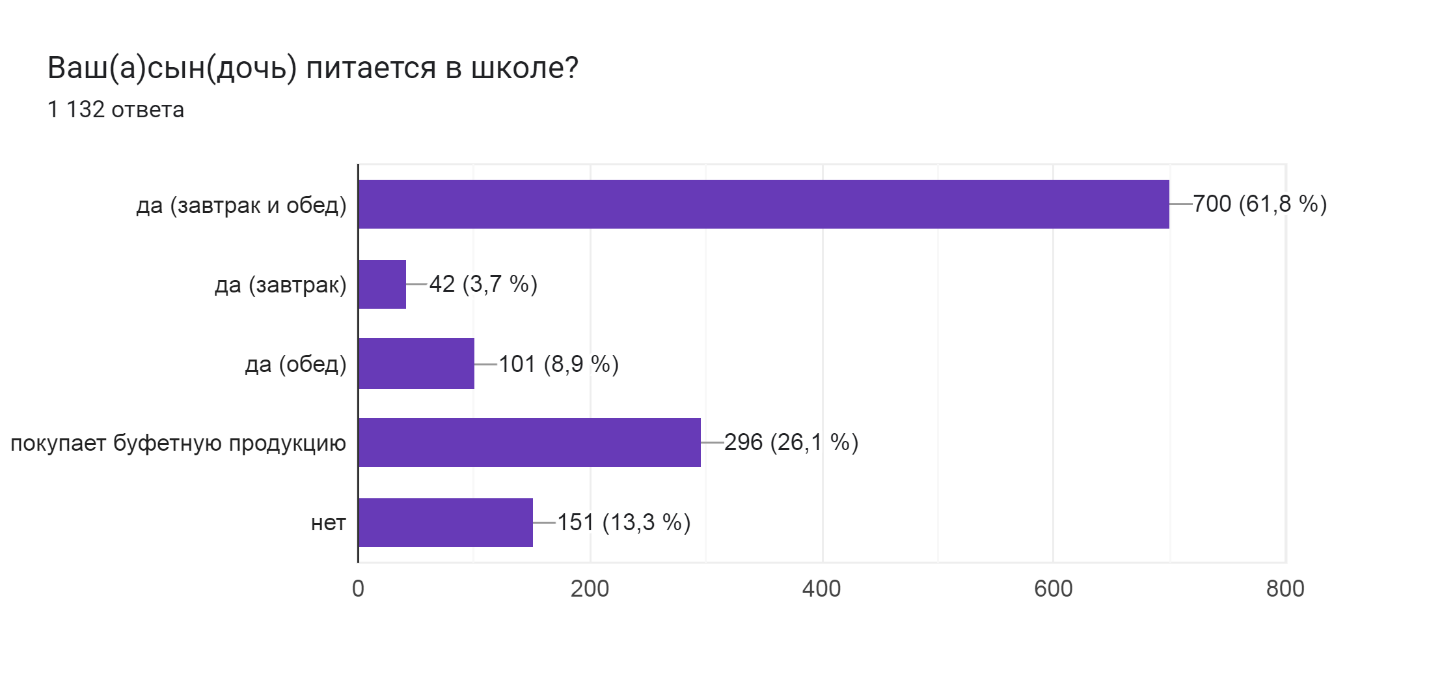 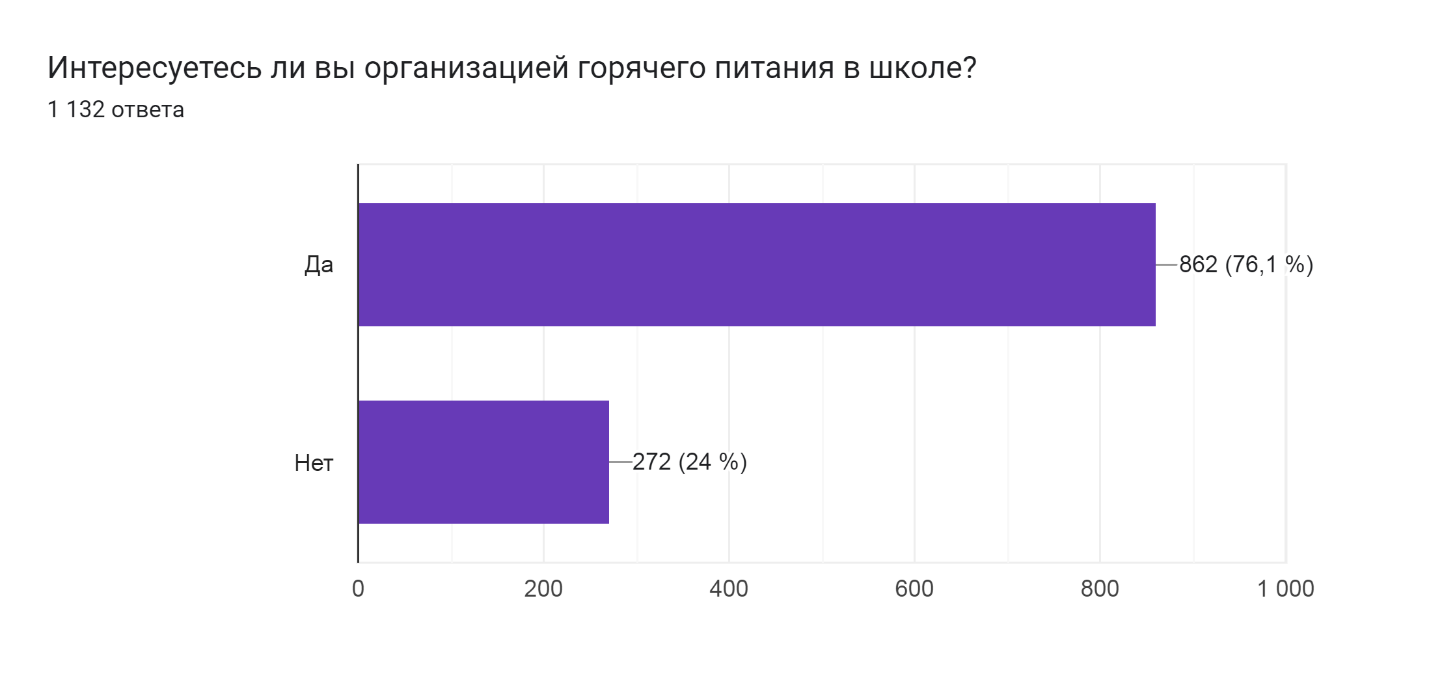 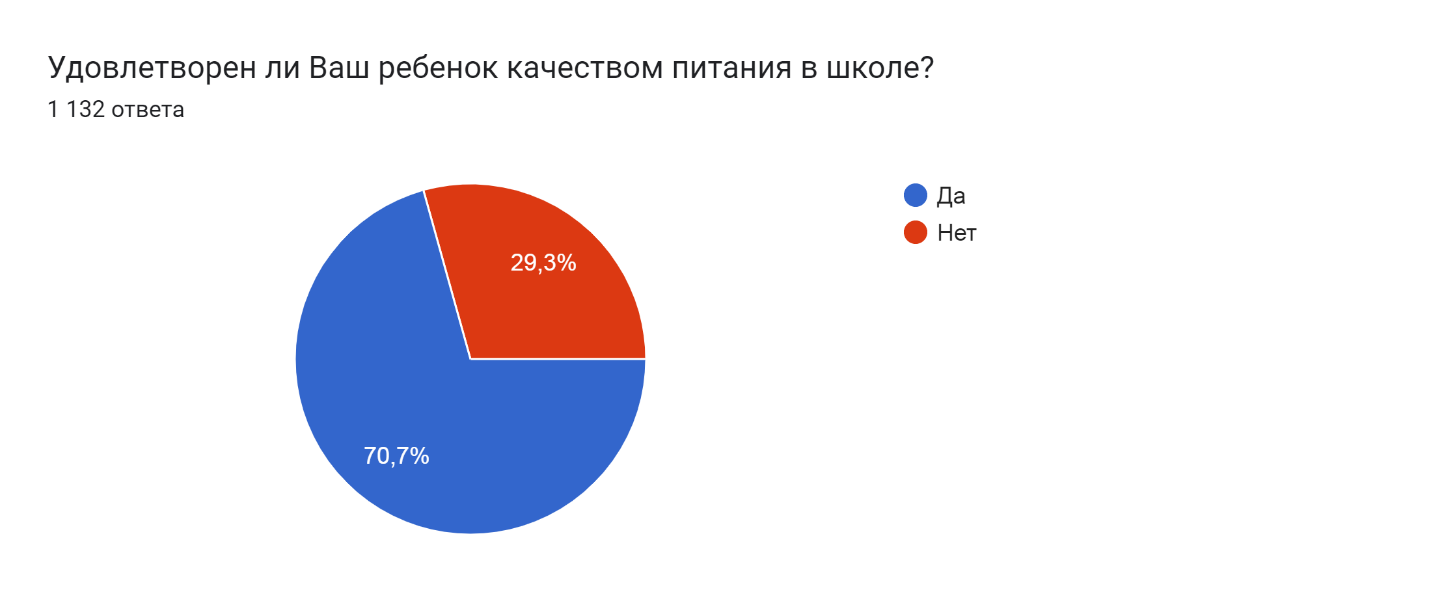 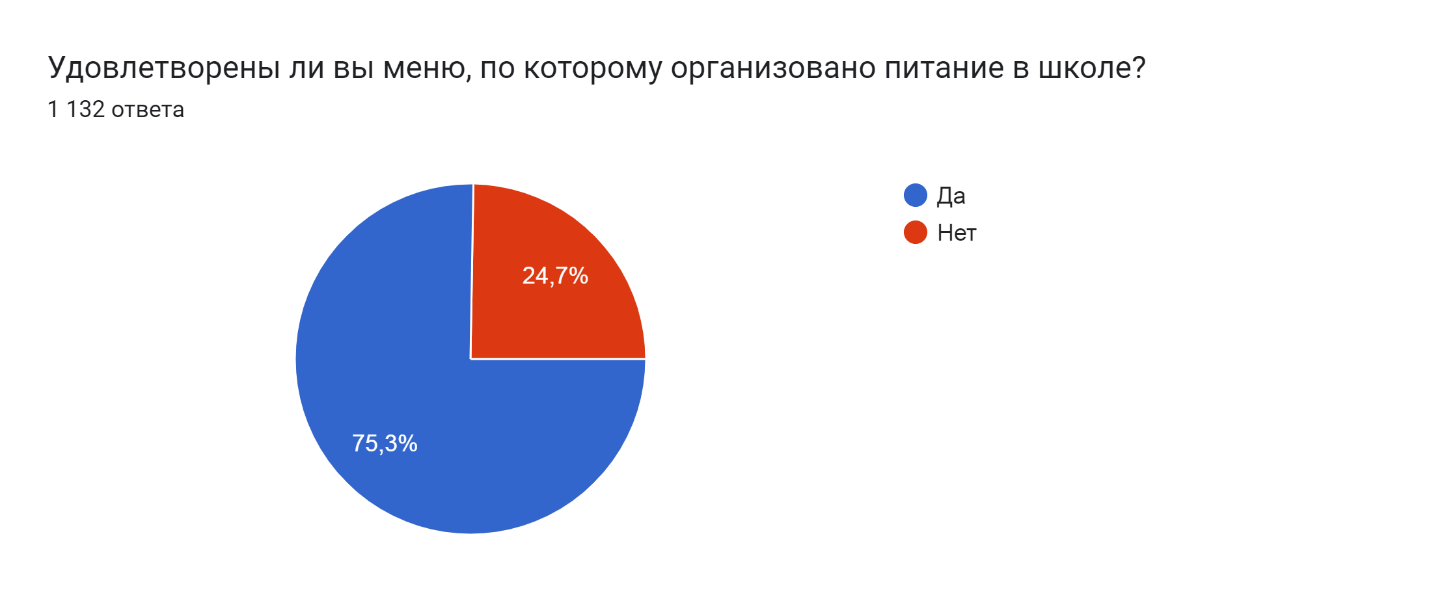 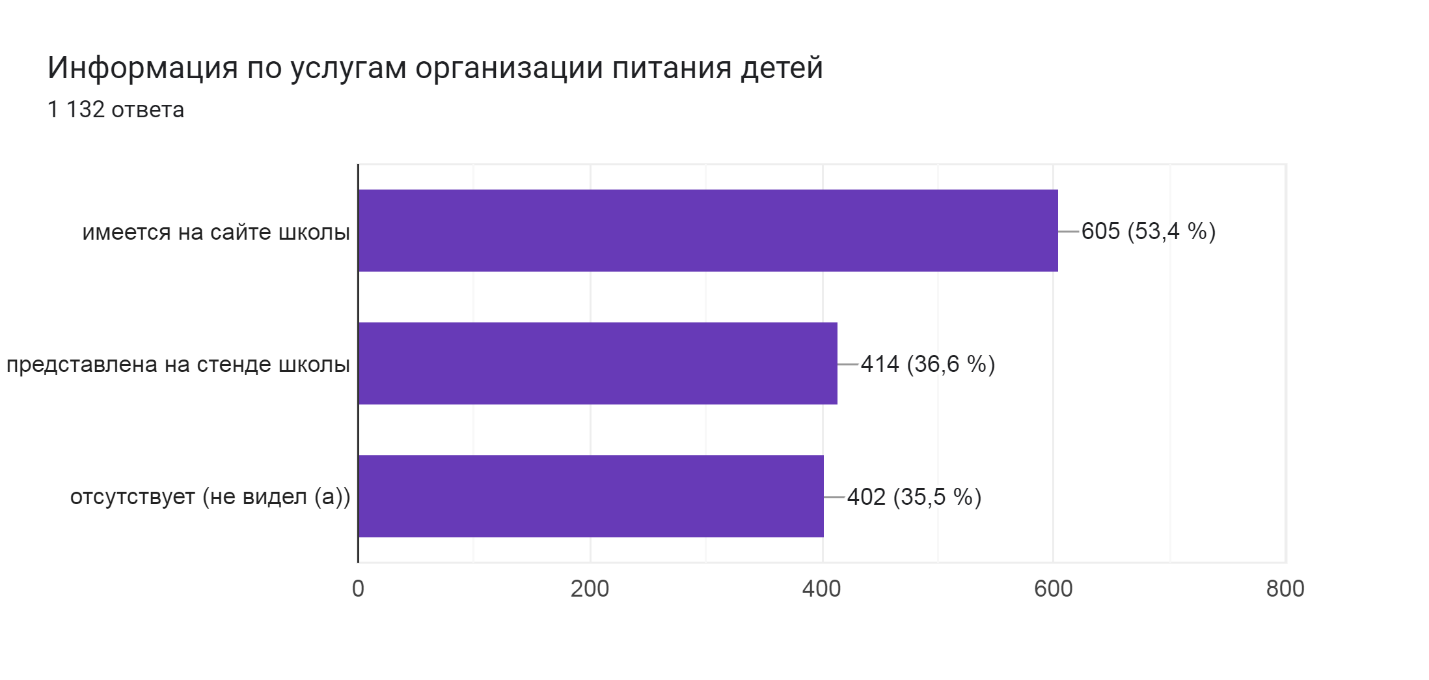 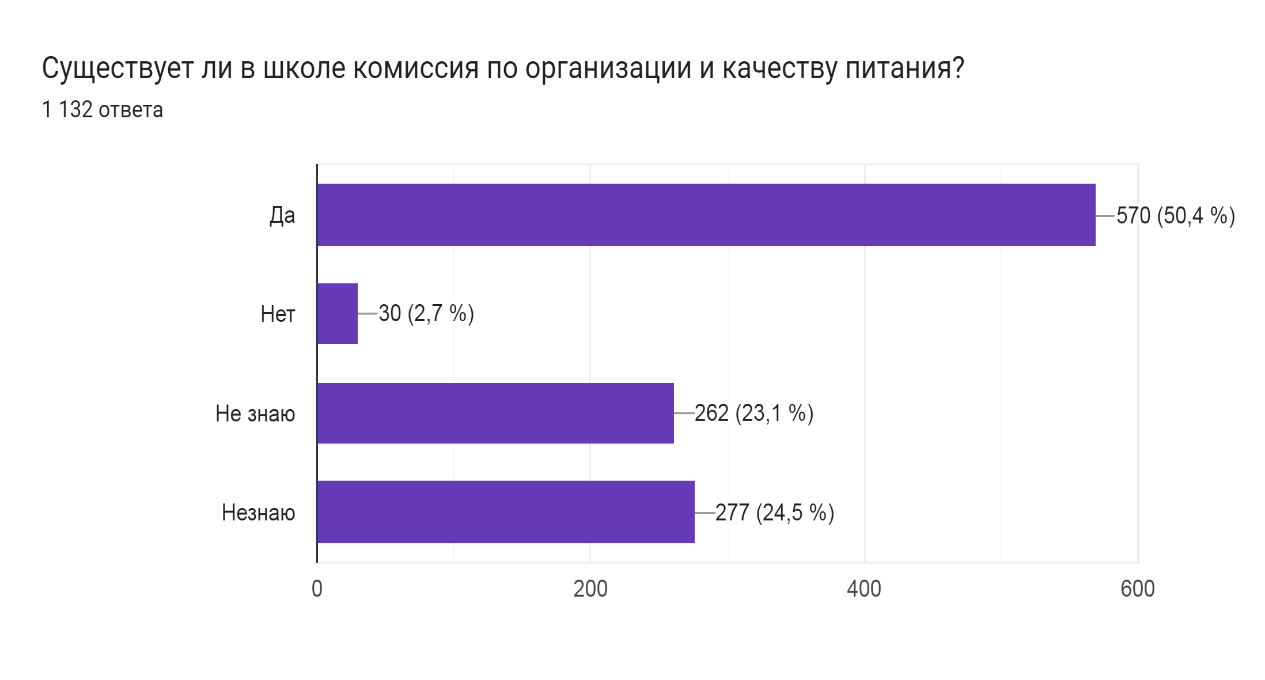 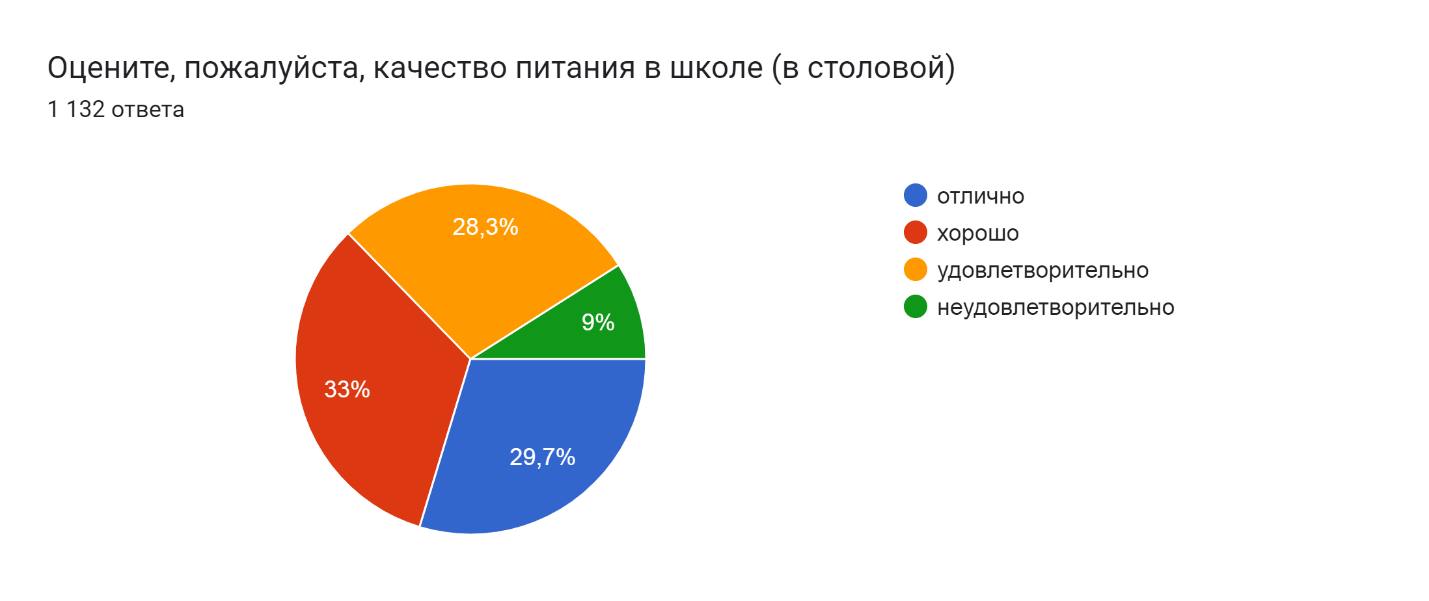 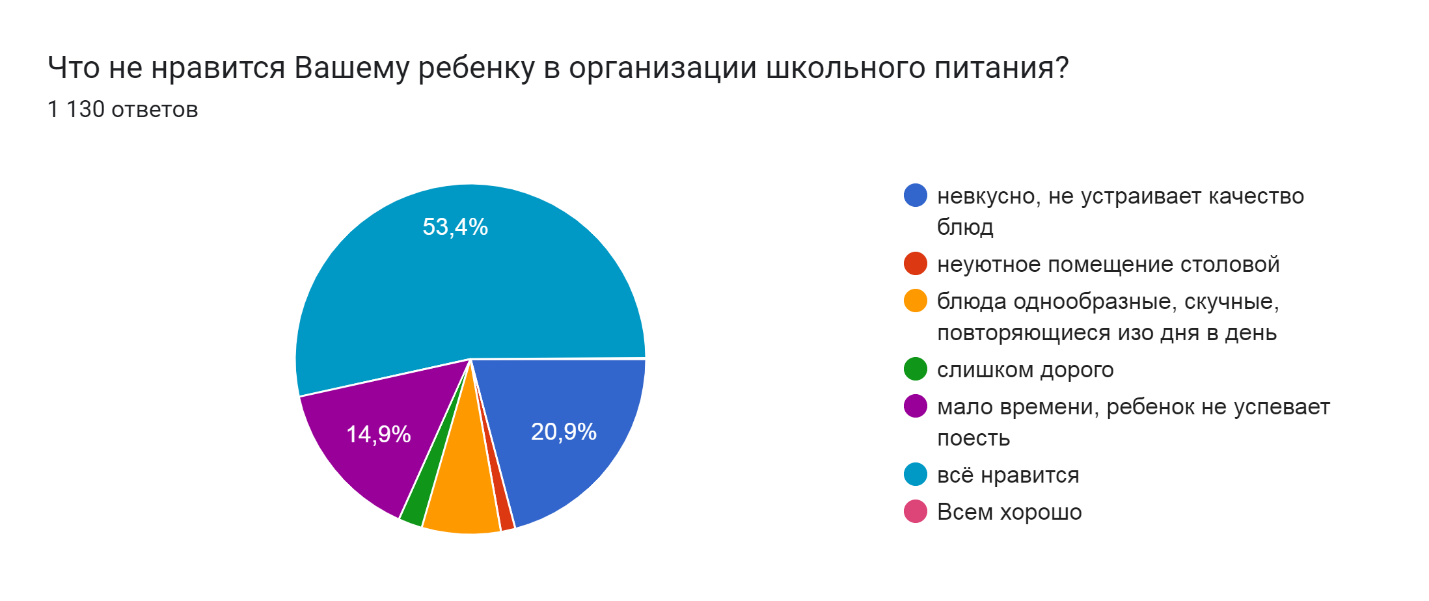 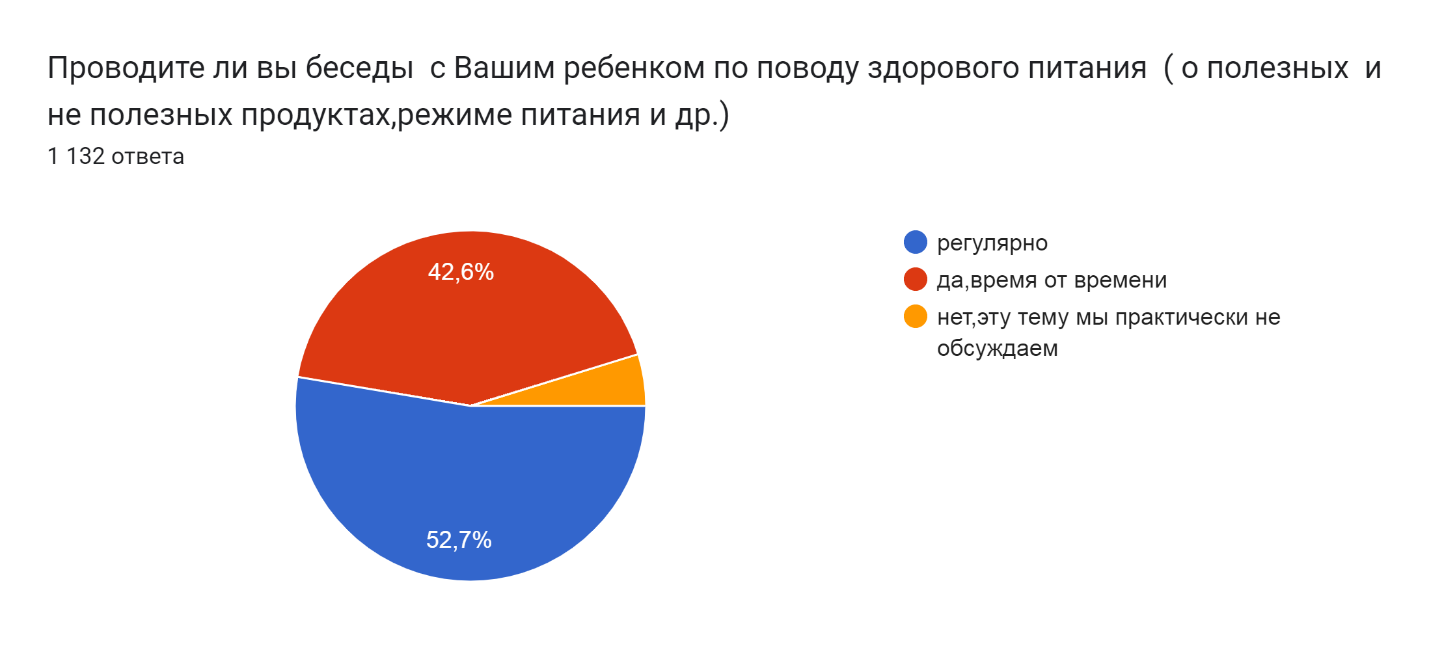 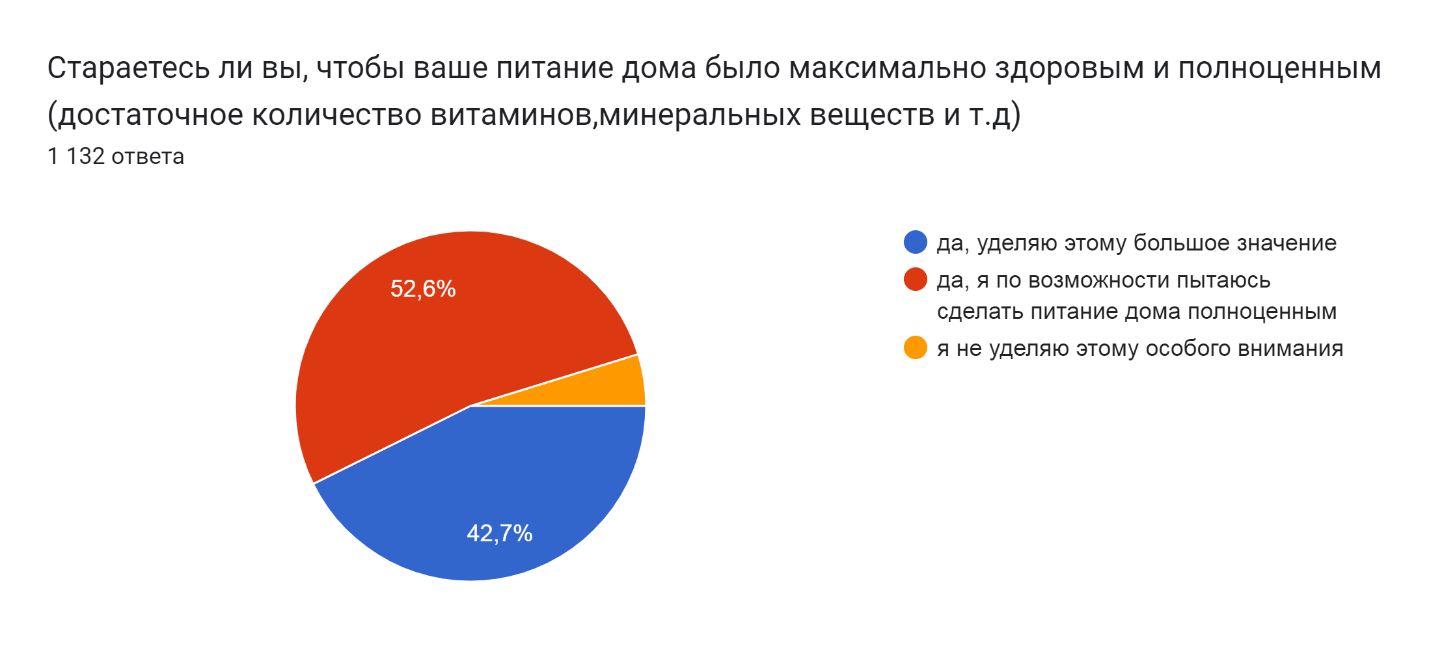 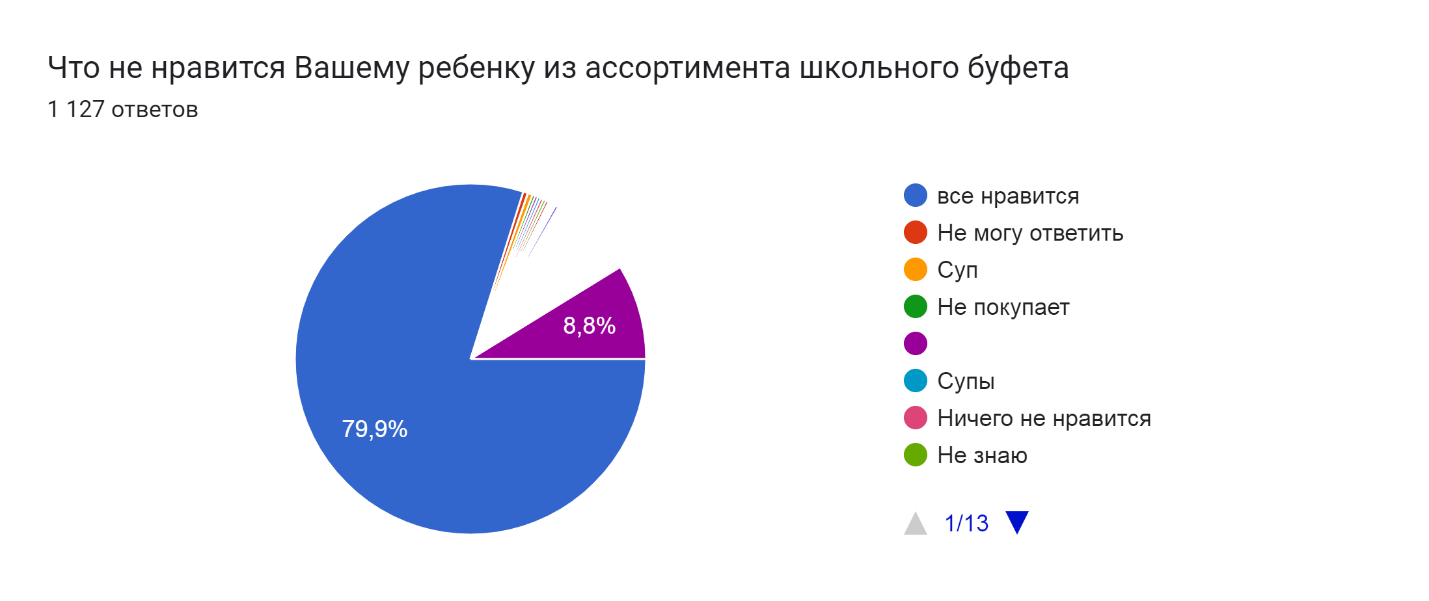 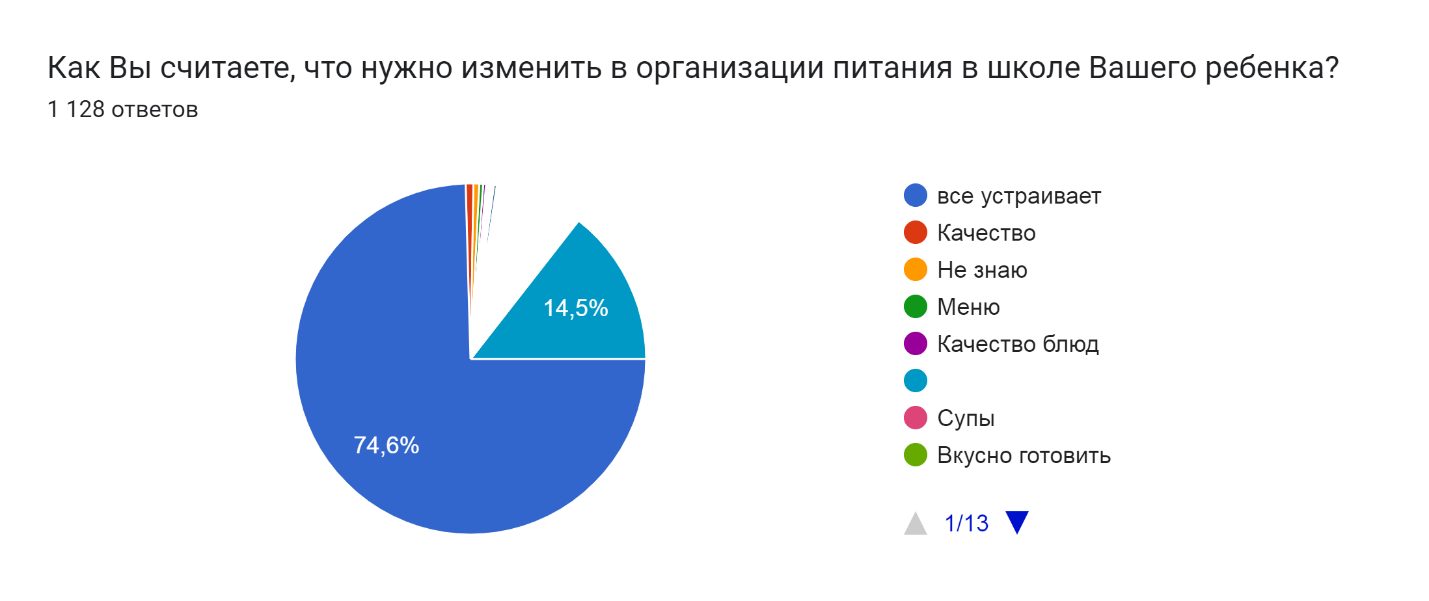         Выводы и предложения:1. По результатам опроса выявлено, что родители в основном довольны качеством питания в школьной столовой.2. Продолжить сотрудничество администрации школы с работниками столовой и МАУ «Всеволожский центр питания «Здоровое детство».3. Выявлять и устранять негативное отношение некоторых обучающихся к столовой.4.  Познакомить с итогами анкетирования родителей обучающихся на школьных родительских собраниях, сайте школы, а также представителей МАУ «Всеволожский центр питания «Здоровое детство».Ответственный по питанию						Меркулова А.С.